XLIII MUZIČKI FESTIVAL mladih Crne Gore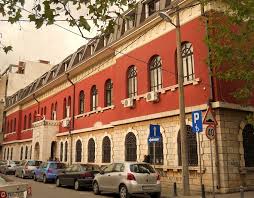 Podgorica, 25-28. April 2016.godineK  O N A Č N I    R E Z U L T A T I	Predsjednik žirija, Vatroslav Simić25. april 2016. godine                                                       _______________________________________________Disciplina: VIOLINA                 Kategorija: pretkategorijaDisciplina: VIOLINA                 Kategorija: pretkategorijaDisciplina: VIOLINA                 Kategorija: pretkategorijaDisciplina: VIOLINA                 Kategorija: pretkategorijaR.brPrezime I imeUkupnobodovaNagrada/ Škola11Petrović Pavla97,80ZLATNA LIRAMuzička škola Tivat23Nešić Danica96,50ZLATNA LIRAŠOSMO „Vida Matjan”, Kotor32Kovač Lazar96ZLATNA LIRAMuzička škola Tivat44Kelemen Kristina95,20ZLATNA LIRAŠOSMO „Vida Matjan”, Kotor5Borilović Maša0ŠOMO „Savo Popović“, Cetinje6Knežević Miloš0Umjetnička škola osnovnog i srednjeg muzičkog obrazovanja za talente „Andre Navarra“, Podgorica